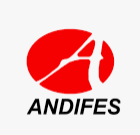 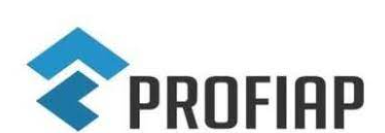 ASSOCIAÇÃO NACIONAL DOS DIRIGENTES DAS INSTITUIÇÕES FEDERAIS DE ENSINO SUPERIOR NO BRASILMESTRADO PROFISSIONAL EM ADMINISTRAÇÃO PÚBLICA EM REDE NACIONAL – PROFIAP .Recurso referente à/ao : “	”.Eu,	, portador/a do documento de identidade nº........................................................, venho respeitosamente apresentar RECURSO ao resultado preliminar .......................................................................... à Comissão de Seleção -   EDITAL PROFIAP Nº 022/2023 – ENA Turma 2024/01 – Terceira Retificação do 	MESTRADO PROFISSIONAL EM ADMINISTRAÇÃO PÚBLICA EM REDE NACIONAL – PROFIAP. A decisão objeto de recurso é............................................................................ (explicitar a decisão que está contestando).Os	argumentos	com	os	quais	contesto	a	referida	decisão	são:..............................................................................................................................................................................................................................................................................................Para fundamentar essa contestação, encaminho anexos os seguintes documentos:.................................................................................................................................................................................................................................................................................................................................................,  ......./......./2024...................................................Assinatura do/a candidato/aINSTRUÇÕESEnviar recurso para o e-mail selecao2024.profiap@gmail.comNo assunto do e-mail deverá estar nominado da seguinte forma, considerando o recurso interposto:- RECURSO À DIVULGAÇÃO PRELIMINAR DAS INSCRIÇÕES OU- RECURSO AO RESULTADO PRELIMINAR DO EXAME NACIONAL DE ACESSO